4-6 and 4-7 ReviewFind the exact value of each expression, if it exists.	1.  		2.  		3. tan 		 4.  	5. arctan 			6. arcsin 		7. tan 		8. sin Solve each triangle. Round to the nearest tenth if necessary.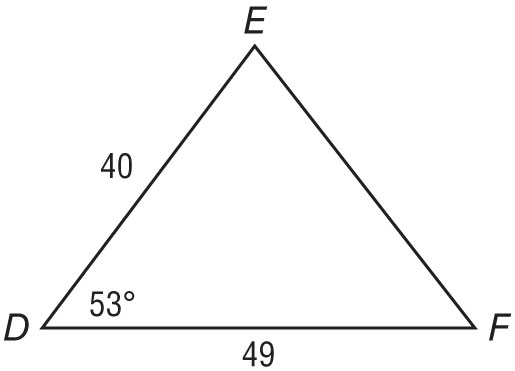 9.					10.				11. 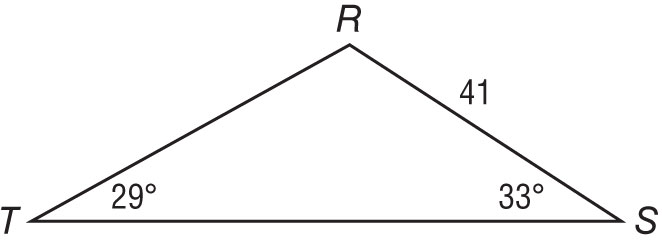 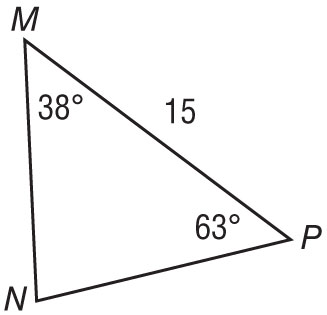 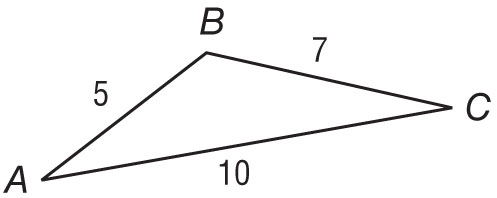 12.Find all solutions for the given triangle, if possible. Round to the nearest tenth if necessary. 13.  		14. 		15. 16. A boat leaves a dock and travels north of west averaging 30 knots for 2 hours. The boat then travels directly west averaging 40 knots for 3 hours. How many nautical miles is the boat from the dock after 5 hours?How many degrees south of east is the dock from the boat’s present position? 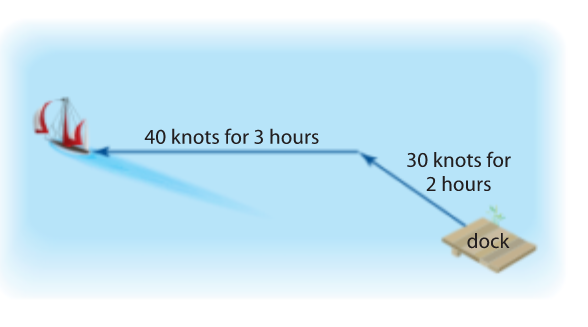 Find the area of the triangle.17. 			18. 			19. 4-6 and 4-7 ReviewFind the exact value of each expression, if it exists.	1.  		2.  		3. tan 		 4.  	5. arctan 			6. arcsin 		7. tan 		8. sin Solve each triangle. Round to the nearest tenth if necessary.9.					10.				11. 12.Find all solutions for the given triangle, if possible. Round to the nearest tenth if necessary. 13.  		14. 		15. 16. A boat leaves a dock and travels north of west averaging 30 knots for 2 hours. The boat then travels directly west averaging 40 knots for 3 hours. How many nautical miles is the boat from the dock after 5 hours?How many degrees south of east is the dock from the boat’s present position? Find the area of the triangle.17. 			18. 			19. 